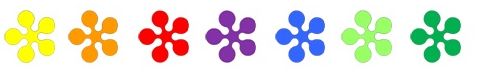 Mateřská škola, Praha 10, Parmská 389 				email: ms_parmska389@seznam.cz 					www.kytickova-materinka.cz  ČESTNÉ PROHLÁŠENÍ O NEEXISTENCI PŘÍZNAKŮ VIROVÉHO INFEKČNÍHO ONEMOCNĚNÍ 
Jméno a příjmení dítěte: ….....................................................................................................Datum narození: .................................................................................................................... Trvale bytem: ......................................................................................................................... Prohlašuji, že se u výše uvedeného dítěte ani u osob žijících s ním ve společné domácnosti neprojevují a v posledních dvou týdnech neprojevily příznaky virového infekčního onemocnění (např. horečka, kašel, dušnost, náhlá ztráta chuti a čichu apod.). V opačném případě budu ihned informovat ředitelku školy.Prohlašuji, že jsem byl/a seznámen/a s vymezením osob s rizikovými faktory a s doporučením, abych zvážil/a tyto rizikové faktory při rozhodování o docházce svého dítěte do mateřské školy. Prohlašuji, že jsem byl/a seznámen/a s podmínkami provozu a zajištěním bezpečnosti a dodatkem školního řádu Covid 2019 v uvedené mateřské škole.V  ........................... dne  ................................... 
Podpis zákonného zástupce ……………………………………………………………………  Osoby s rizikovými faktory 
Ministerstvo zdravotnictví ČR stanovilo následující rizikové faktory:  
1. Věk nad 65 let s přidruženými chronickými chorobami. 
2. Chronické onemocnění plic (zahrnuje i středně závažné a závažné astma bronchiale) s dlouhodobou systémovou farmakologickou léčbou. 
3. Onemocnění srdce a/nebo velkých cév s dlouhodobou systémovou farmakologickou léčbou např. hypertenze. 
4. Porucha imunitního systému, např.  a) při imunosupresivní léčbě (steroidy, HIV apod.), b) při protinádorové léčbě, c) po transplantaci solidních orgánů a/nebo kostní dřeně. 
5. Těžká obezita (BMI nad 40 kg/m2). 
6. Farmakologicky léčený diabetes mellitus. 
7. Chronické onemocnění ledvin vyžadující dočasnou nebo trvalou podporu/náhradu funkce ledvin (dialýza). 
8. Onemocnění jater (primární nebo sekundární). Do rizikové skupiny patří osoba, která naplňuje alespoň jeden bod uvedený výše nebo pokud některý z bodů naplňuje jakákoliv osoba, která s ní žije ve společné domácnosti.  V Praze dne 11.5.2020	Bc. Eva Svobodová
ředitelka školy                                                                                               